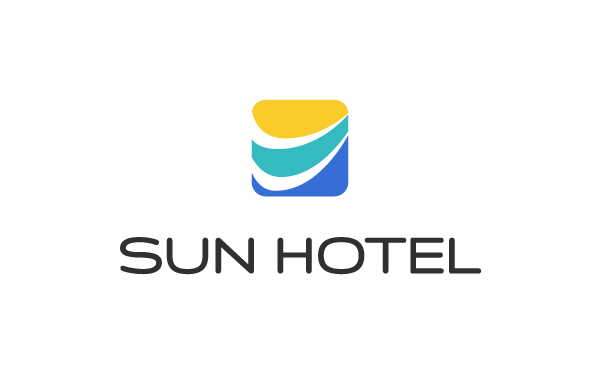 HOTEL RECEIPTHOTEL RECEIPTDATE
[---------------- 00, 0000]

Bill DetailsCUSTOMER:[Name: ------------------------------------] 
[Address: ----------------------------------]


SUN HOTEL
[Name of HOTEL]
[Address of company]
[Contact of company]
